The Territory of the PeopleAnglican Church of CanadaTerritory Bulletin31 May 2018“The Territory of the People walk together with all God’s people, journeying into a new creation, and trusting with faith and courage in the guidance of the Holy Spirit.  We love as Jesus loves, living with integrity and openness, and are committed stewards of God’s world.”Creator God
who breathed this world into being, who is discernible within the harmony of nature, 
the perfection of a butterfly's wing, the grandeur of a mountain range,
the soaring eagle and humming bird,
thank you for this world which you have created.
Thank you for summer sun, which reminds us your creative breath is still alive and active. 
Thank you for the warmth of your love, sustaining this world, your garden.
[from http://www.faithandworship.com/Prayers_Summer.htm]Bishop’s Message:We give thanks for Equip 2018 held at St. Michael’s and All Angels, Prince George May 25-27th.  It was such a successful weekend, and our thanks go to everyone who made it so… especially the Rev. Len Fraser and his organization committee, the people of Grace Church and St. Michael’s who provided nourishment for our bodies and souls, our guest speaker the Rev. Dr. Kara Mandryk who energized us with her presentations, the elder citizens choral group who entertained and delighted us with song and music, leaders of the workshops, presenters, the numerous volunteers and helpers, you created a space for everyone who participated during the weekend to learn and grow and be nourished.... what a great weekend we had!There’s lots of information posted to the Territory website, including Rev Dr. Kara’s powerpoint information, photos, videos and more… click here to find out what we were up to at Equip 2018.Prayer Requests:Please pray for:Archbishop Melissa Skelton for her ministry as Metropolitan of the Ecclesiastical Province of British Columbia and YukonThe Rev Isabel Healy Morrow as she continues her journey of recovery through dialysis and chemo treatments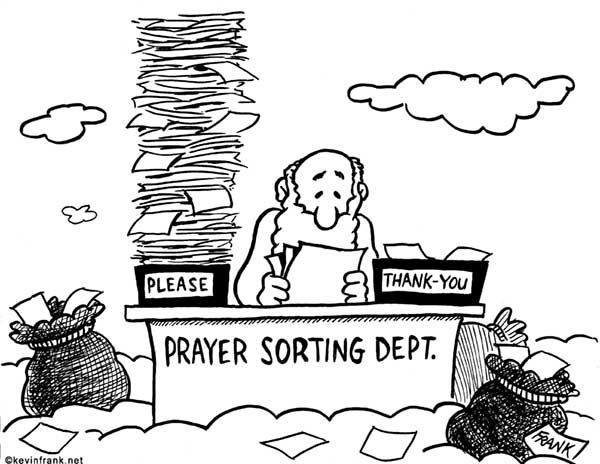 Keith and Kris Dobyns, as they begin to prepare for retirementSt. George’s Kamloops and St. Michael’s Merritt during this time of transition in the life of their communitiesThose affected by flooding, and fires, throughout BC, for emergency responders and all volunteersRemember all young people graduating in the coming weeks that they will be blessed and be a blessing to othersEVENTS:National Worship Conference – “Responding to Disaster: Prayer, Song and Presence”Will be held July 16-19 in Victoria, BC.  The conference reflects the vital role worship plays in times of local, regional and national crises to provide comfort and support for people in communities where we serve. The conference will equip participants with resources and ideas centred around prayer, song and presence to provide solace and healing in the aftermath of disaster. Click here for more information. The Territory has some funds available to supplement expenses for participants to attend. Please send your request to Bishop Barbara: apcibishop@shaw.ca	Sacred Circle will be held from August 6 – 11, 2018 within the Territory of the People at the University of Northern British Columbia, Prince George, BC.  Five indigenous delegates have been selected by the Bishop and Pastoral Elders to attend from the Territory. On the Table – an Invitation from Vancouver FoundationThis September 13th, everyone across BC is invited to gather together, share some food in homes and communities, and talk about what’s on your mind. It’s called On the Table. Sign up for the On the Table newsletter hereCompanions Program – God’s RhythmThis September, 2018, the Sisterhood of St. John the Divine will begin the third year of their still-new Companions program. It is a FREE opportunity for women aged 21 and up to spend a year living alongside the Sisters – building community, learning from a healthy traditional community, and developing spiritual disciplines they can take out into their future lives. Visit the website here.Understanding the “e” word; and Unpacking a Lament: Just two of Wycliffe College summer course offerings - rich and diverse. For more information explore the Wycliffe web site here.Kootenay School of Ministry: has been on sabbatical and is now pleased to announce they are offering by video conference using the Zoom platform: P104 Introduction to Liturgical Studies – Instructed by the Rev. Canon Dr. Beth Marie Murphy.  Click here for more information.Handy Links:Romeo Saganash’s Indigenous Rights Bill C-262 passes in the House of Commons: click hereBook of Alternative Services: click hereCommon Praise online: click hereTerritory of the People website: click here2018 Calendar of Intercessions Prayer Cycle: click herePilgrim Paths:  labyrinth prayer walks accompanying the church year of prayer, feasts and celebrations. Volumes One and Two in pdf format. More information hereEmployee Assistance Program (Lifeworks). Click here to see the Balance Sheet monthly newsletters.Nitro Reader free software allows you to turn pdf forms into online “fillable” forms: click here.Important NoticeSummer schedule for the Territory Office will be in effect for the months of June, July and August and notice will be given for when the office is not staffed. Territory Office Coordinator Margaret Mitchell will be away June 5,6,7 Bishop’s Schedule and Important Dates and DeadlinesThe next issue of the Territory Bulletin will be published June 28th … contributions are welcome!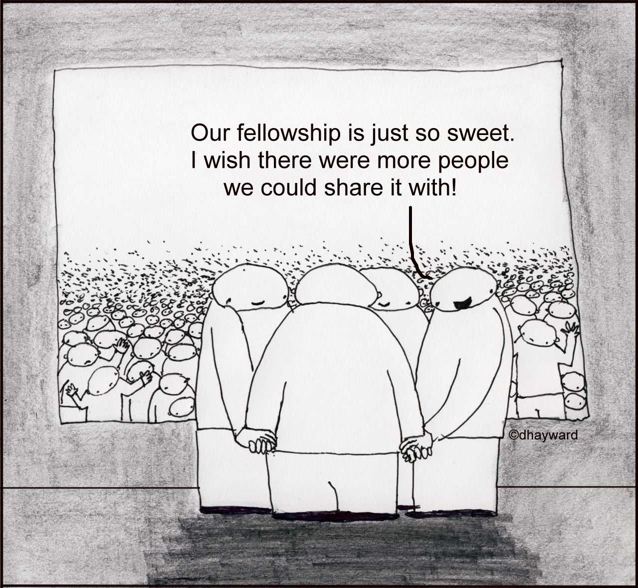 June 10		St George’s, KamloopsJune 15 – 20 	Montreal Companion Diocese Visit for 		SynodJune 24		100 Mile House Parish VisitJune 28		Administration Committee – WeBex 		meeting 7 pmJuly 8		St Paul’s Kamloops VisitJuly 9 – 13	Bishop’s Continuation Education time 		away at Sorrento CentreJuly 15	NT Ecumenical Shared Ministry visitJuly 19		Lytton Cultural Camp – Pasulko Lake 		for BaptismsAugust 5	Grace Church visit – Prince GeorgeAugust 5 – 12	Sacred Circle in Prince GeorgeAugust 12	St. Michael’s PG visitAugust 19	St Paul’s – KamloopsSept 10 – 13	WECAN conference at Sorrento CentreSept 13	BCY House of Bishops Meeting at Sorrento CentreSept 14 – 16	Provincial Synod at Sorrento CentreSeptember 20	Administration Committee – WeBex meeting 7 pmSeptember 23	St Paul’s - KamloopsOctober 15	Deadlines for Parish Grant Applications and Ministry Fund Grant Applications October 15-18	Clergy Conference – joint with Diocese of Kootenay at SorrentoOctober 24 – 31	National House of Bishops – Nova Scotia & Prince Edward IslandNovember 3	Administration Committee – In person meeting: Budget 2019November 23 – 24	Coordinating Council – Venue TBD